ОБЩЕРОССИЙСКИЙ ПРОФСОЮЗ ОБРАЗОВАНИЯТЫВИНСКАЯ РЕСПУБЛИКАНСКАЯ ОРГАНИЗАЦИЯ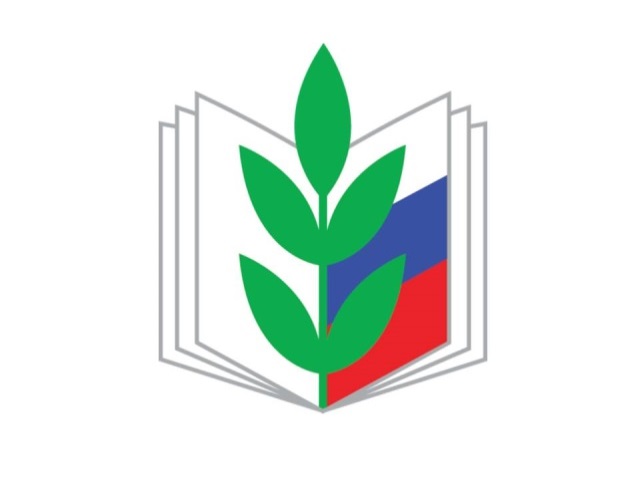 ПУБЛИЧНЫЙ ОТЧЕТТывинской республиканской организации Профсоюза работников народного образования и науки Российской Федерации за 2023 годг. Кызыл-2023 г.ВВЕДЕНИЕПредлагаем Вашему вниманию Открытый (публичный) отчет постоянно действующего выборного коллегиального руководящего органа (Комитета) Тывинской республиканской организации Общероссийского Профсоюза образования по основным направлениям деятельности за 2023 год.Отчет составлен в целях реализации постановления Исполкома Профсоюза от 22 сентября 2015 г. №2-5 «О введении в профсоюзе ежегодного Открытого (публичного) Отчета (доклада) выборного органа первичной, местной, региональной и межрегиональной организации Профсоюза», на основании Постановление Президиума РОПРОН РФ по РТ от 16 декабря 2020 года №14  и направлен на обеспечение прозрачности деятельности профсоюзной организации и повышение ее эффективности.          Деятельность Тывинской республиканской организации Общероссийского Профсоюза образования в 2023 году была направлена на реализацию уставной деятельности, решений, программ VII съезда Общероссийского Профсоюза образования, VIII Съезда Профессионального союза работников народного образования и науки Российской Федерации, определившего задачи на 2020-2025г.г., Декларации Профессионального союза работников народного образования и науки Российской Федерации, Приоритетных направлений деятельности Профессионального союза работников народного образования и науки Российской Федерации на 2020–2025 годы и XXX республиканской отчетно-выборной конференции Тывинской республиканской организации Общероссийского Профсоюза образования.2023 год в России был объявлен Годом педагога и наставника Президентом России и поддержан Общероссийским Профсоюзом образования. Год педагога и наставника проводился с целью признания особого статуса представителей профессии, в том числе осуществляющих наставническую деятельность. Главой Тувы В.Т. Ховалыгом 2023 год был объявлен Годом народной сплоченности.ОБЩАЯ ХАРАКТЕРИСТИКА ОРГАНИЗАЦИИ.СОСТОЯНИЕ ПРОФСОЮЗНОГО ЧЛЕНСТВАПо состоянию на 1 января 2024 года в структуре Тывинской республиканской организации Общероссийского Профсоюза образования 17 территориальных организаций. На учете состоят 364 первичных профсоюзных организаций в образовательных организациях отрасли, из которых: 145 первичных профсоюзных организаций в общеобразовательных организациях;169 первичных профсоюзных организаций в дошкольных образовательных организациях;17 первичных профсоюзных организаций в организациях дополнительного образования детей;2 первичных профсоюзных организаций в организациях высшего образования (1 организация работающих, 1 организации обучающихся);13 первичных профсоюзных организаций в профессиональных образовательных организациях, в том числе 1 организаций педагогического образования;15 первичных организаций в «других» организациях;1 первичная профсоюзная организация в научных организациях;2 первичная профсоюзная организация в организации дополнительного профессионального образования.По итогам 2023 г. количество членов Профсоюза составило 19825 членов, что увеличилась на 216 членов по сравнению с прошлым годом (2022 г. - 19609 членов).Охват профсоюзным членством за 2023 год в республиканской организации составил 82,5 %, что на 0,8% меньше по сравнению с 2022 годом.	В течение отчетного периода было создано 6 первичных профсоюзных организаций: в общеобразовательной организации – 1, в дошкольных образовательных организациях – 2, в организациях дополнительного образования детей – 2, в профессиональных образовательных организациях (СПО) -1.	Сняты с учета 7 первичных профсоюзных организаций: в общеобразовательных организациях - 3: спортивно-юношеские школы в связи с переходом в ведение Министерства спорта Республики Тыва – 2, в дошкольных образовательных организациях – 1, другие организации – 1.	В 2022 году в республиканской организации принято в Профсоюз 1021 чел. (240 работников и 781 студентов).         Выбывших из Профсоюза по личному заявлению - 805 чел. (371 работающих, 434 студентов).	Продолжается работа по мотивации профсоюзного членства в профсоюзных организациях. Охват профсоюзным членством 100 % сохраняется в     следующих организациях: территориальные организации профсоюза (Ак - Довуракская городская организация, Тес-Хемская, Эрзинская, Чаа-Хольская, Дзун-Хемчикская, Сут-Хольская, Овюрская, Бай-Тайгинская, Барун-Хемчикская районные организации Профсоюза);среднего профессионального образования - «Тувинский технологический техникум» г. Чадан Дзун-Хемчикского района;первичные профсоюзные организации: Кызыл-Арыгская школа-интернат 8 вида, Хондергейская школа-интернат для детей с ОВЗ, детский сада "Хунчугеш" и СОШ с.Кунгуртуг с.Тере-Холь;первичные профсоюзные организации Пий-Хемского района: СОШ с.Тарлаг, детский сада «Салгал» с. Сеерлиг ППО СОШ с.Кунгуртуг Тере-Хольского района, детский сада «Чинчи» с. Таарлаг, детский сад "Аленушка" с. Аржаан, детский сада "Чойган" с.Хут. 		Ниже 50 % охват профсоюзным членством составил в следующих первичных профсоюзных организациях : «Кызылский педагогический колледж ТувГУ» (16,7 %), «Тувинский сельскохозяйственный техникум» (46,2 %),  «Тувинский политехнический техникум» (34,3%), «Тувинский строительный техникум» г. Кызыл (41,3%),  «Кызылский транспортный техникум» г. Кызыл (38,1%), «Тувинский политехнический техникум» п. Хову-Аксы Чеди-Хольского района (40%), «Тувинский горнотехнический техникум» с.Тоора-Хем Тоджинского района (36,2%), «Тувинский техникум народных промыслов» с.Тээли Бай-Тайгинского района (17,8%).По итогам проведенного анализа выявлены причины, повлиявшие на снижение процента охвата профсоюзным членством в первичных профсоюзных организациях. На уменьшение численности членов Профсоюза повлияли следующие факторы:- работающие пенсионеры уволились из образовательных организаций с целью с подачи заявления в СФР для индексации пенсии. Большая часть такой категории людей вернулись на рабочие места, но в Профсоюз не вступили;-  в регионе продолжается миграционный отток жителей, в том числе это и работники отрасли образования.ОРГАНИЗАЦИОННАЯ ДЕЯТЕЛЬНОСТЬТывинский республиканский Комитет профсоюза – выборный коллегиальный постоянно действующий руководящий орган, состоящий из 55 членов профсоюза.Президиум – выборный коллегиальный исполнительный орган, состоящий из 13 членов комитета Тывинской республиканской организации.Контрольно-ревизионная комиссия, состоящая из 5 членов профсоюза.В 2023 году деятельность Тывинской республиканской организации Общероссийского Профсоюза образования была направлена на реализацию решений:В 2023 году было проведено два заседания республиканского Комитета (15.03.2023г., 13.12.2023 г.). На заседании Комитета были рассмотрены вопросы:- О промежуточных итогах деятельности Тывинской республиканской организации Общероссийского Профсоюза образования в 2023 году с учетом итогов Года педагога и наставника.- О сроках проведения отчетов и выборов профсоюзных органов Тывинской республиканской организации Общероссийского Профсоюза образования в 2024 году.- Об утверждении сметы доходов и расходов Тывинской республиканской организации Профессионального союза работников народного образования и науки РФ на 2024 год.- О размере отчислений членских профсоюзных взносов в Тывинскую республиканскую организацию Общероссийского Профсоюза образования в 2024 году и др.В целях активизации деятельности профсоюзных организаций по выполнению уставных требований проведено 8 заседаний Президиума республиканской организации Профсоюза (№№ 43-50). На Президиуме за 2023 год рассмотрены такие вопросы, как:- Об утверждении отчетов Тывинской республиканской организации Общероссийского Профсоюза образования за 2023 год (статистический отчет 1СП; отчет по правовой работе 4-ПИ, КДКО, КДК2; отчет технического инспектора труда 19-ТИ). 	- О награждении членов Профсоюза наградами Центрального Совета и Тывинской республиканкой организации Профсоюза.- О проведении Года педагога и наставника. Об утверждении календарного плана мероприятий на 2023 год.- О перечислении денежных средств для мобилизованных в фонд «Содействие».- О выделении финансирования на I Спартакиаду дошкольных работников РТ и награждение победителей.- О проведении общепрофсоюзной тематической проверки по правозащитной работе по соблюдению трудового законодательства в образовательных организациях в 2023 году.- Об утверждении сводного финансового отчета по форме 1-ПБ за 2023 год. О смете доходов и расходов Тывинской республиканской организации Общероссийского Профсоюза образования на 2024 год.- О внесении изменений в Реестр территориальных и первичных организаций, входящих в структуру Тывинской республиканкой организации Общероссийского Профсоюза образования.- О проведении месячника по охране труда в Тывинской республиканкой организации Общероссийского Профсоюза образования.- Об участии в организации и проведении республиканских конкурсов профессионального мастерства.- Об участии педагогов-членов профсоюза в Съезде сельских учителей в г. Москва.- О принятии участия во Всероссийском туристическом слете учителей РФ и др.В течение отчетного года принято в рабочем порядке – 78 постановлений, касающихся всех сторон жизни и деятельности Профсоюза и ряд других вопросов по внутрисоюзной деятельности. Проведение семинаров, обучение членов Профсоюза специалистами Тывинской республиканской организации Общероссийского Профсоюза образования:17 января - «Цифровизация в Профсоюзе». Приняло участие 22 членов профсоюза - председатели и ответственные лица по АИС ППО СПО.10 февраля - «Роль первичных профсоюзных организаций в социальной поддержке молодых педагогов и педагогов-наставников». Приняло участие 32 члена профсоюза - молодые педагоги и педагоги-наставники. 	15 февраля - «Финансовая деятельность в Профсоюзе». Приняло участие 35 членов Профсоюза – председатели, казначеи профорганизаций Барун-Хемчикского, Пий-Хемского, Сут-Хольского, Бай-Тайгинского районов.20 апреля - «Цифровизация в Профсоюзе» Приняло участие 59 членов Профсоюза - ответственные лица по АИС, председатели профорганизаций Пий-Хемского, Дзун-Хемчикского, Овюрского районов.17 мая - «Безопасная и здоровая производственная среда. Основополагающее право». Приняло участие 35 членов Профсоюза - руководители ОО, председатели первичных и территориальных профсоюзных организаций, ответственные лица за охрану труда.7 июня - выездной семинар с. Тоора-Хем Тоджинского района. Приняло участие 15 членов Профсоюза - председатели первичных профсоюзных организаций, ответственные лица за АИС.22 ноября - выездной семинар с.  Самагалтай Тес-Хемского района. Приняло участие 15 членов Профсоюза - председатели, ответственные лица за АИС, казначеи первичных профсоюзных организаций.В течение отчётного года проходило обучение профсоюзного актива на всех уровнях профсоюзных организаций. Всего функционировало 610 школ профсоюзного актива и постоянно действующих семинаров, что на 175 больше, чем в 2022 году. Всего было обучено – 1883 члена Профсоюза, что на 35 больше, чем в прошлом году.Профсоюзные наградыПо ходатайству Тывинской республиканской организации Профсоюза были награждены наградами Общероссийского Профсоюза образования – 22 члена Профсоюза: Нагрудным знаком Профсоюза «За социальное партнерство»:- Горбунова Марина Викторовна – директор МБДОУ «Гимназия №5 города Кызыла Республики Тыва»;- Ондар Аяна Алексеевна – заведующий МБДОУ детский сад «Дюймовочка» с.Хову-Аксы Чеди-Хольского района РТ.Нагрудным знаком Профсоюза «За активную работу»:- Петенева Наталья Владимировна - инструктор по физической культуре, председатель первичной профсоюзной организации МБДОУ комбинированного вида «Детский сад №24 города Кызыла Республики Тыва», члена Комитета Тывинской республиканской организации Профсоюза. Почетной Грамотой ЦС Общероссийского Профсоюза образования – 19 членов Профсоюза.Почетной грамотой Федерации Профсоюзов Республики Тыва – 8 членов Профсоюза. По ходатайствам территориальных и первичных организаций Профсоюза были награждены:Благодарственными письмами республиканской организации Профсоюза 28 членов профсоюза;Почетными грамотами республиканской организации Профсоюза 325 членов профсоюза;Почетными грамотами республиканской организации Профсоюза 16 первичных профсоюзных организаций;По итогам года наградами Профсоюза было награждено 420 членов Профсоюза.В течение года Тывинская республиканская организация принимала участие в юбилейных мероприятиях образовательных организаций Республики Тыва.Мероприятия, проведенные в 2023 году:10 февраля - в рамках Съезда педагогического сообщества республики была организована дискуссионная профсоюзная площадка в форме круглого стола, посвященная открытию Года педагога и наставника. В работе круглого стола приняли участие: социальные партнеры, профсоюзный актив, Совет молодых педагогов ТРО ОПО, председатель Клуба наставников ТРО ОПО. Были вручены профсоюзные награды Общероссийского Профсоюза образования за социальное партнерство и многолетний профсоюзный труд;с 22 по 24 июня - IV летняя Школа молодых педагогов республики, которая прошла на базе детского оздоровительного лагеря «Юность».   В работе Школы приняло участие 8 команд молодых педагогов из территориальных организацией Профсоюза, с общим охватом более 70 человек; 		с 5 по 10 августа – организована рабочая поездка в Республику Бурятию по обмену опытом с профактивом Бурятской республиканской организации Профсоюза, с представителями Министерства образования республики Бурятия, а также с руководством Федерации Профсоюзов Республики Бурятия по теме «Развитие социального партнерства и участие профсоюзных органов в управлении организациями». В поездке приняло участие 8 членов Комитета ТРО ОПО. Было подписано Соглашение о сотрудничестве с Бурятской республиканской организацией Общероссийского Профсоюза образования; с 14-20 августа - участие ППО Сукпакская СОШ Кызылского района во Всероссийском туристическом слете педагогов в республике Дагестане; 		29 сентября - дискуссионная профсоюзная площадка «Профсоюз для молодых педагогов» в рамках регионального Форума молодых педагогов республики «Новое поколение», которая прошла на базе Тывинского института развития образования и повышения квалификации. Количество участников более 120 молодых педагогов;На форуме выявлены проблемы, с которыми приходится сталкиваться молодым педагогам: жилищные вопросы, сложности в адаптационный период, большой объем школьной отчетной документации, сложности в работе с родительским сообществом. Для устранения данных проблем разработан республиканский проект методического сопровождения молодых педагогов до 35 лет, в том числе со стажем до 3 лет на три года; 		с 5-7 октября - выезд в г. Москву на Съезд педагогов сельских школ, на который от Республики Тыва направлены два учителя сельских школ, председатели первичек: Тугер Айдана Шолбановна (МБОУ СОШ с. Бурен-Бай-Хаак Каа-Хемский район) и Монгуш Айдыс Борисович («Аграрный лицей-интернат Республики Тыва» с. Сукпак Кызылского района); 		1 мая и 7 октября - Всероссийские акции Профсоюзов, были проведены заседания республиканской трехсторонней комиссии, во всех территориальных организациях Профсоюза проведены собрания с привлечением социальных партнеров, было организовано восхождение профсоюзного актива отраслевых Профсоюзов республики на гору Догээ.За отчетный период было проведено одно заседание Совета председателей средне-профессиональных образовательных организаций, три раза Совет молодых педагогов, одно задание клуба «Наставник». 	В течение 2023 года были организованы и проведены: февраль - организация круглого стола со студенческим профактивом, «Ключевые аспекты деятельности Студенческого координационного совета Общероссийского Профсоюза образования».  Принято Положение о премии студентам - членам Профсоюза за хорошую учебу в размере 5000 рублей в семестр от ППО студентов ТувГУ;- март - рабочая поездка председателя в г. Красноярск. Совещание председателей региональных организаций Профсоюза Сибирского и Дальневосточного федеральных округов о проблемах заработной платы работников образования, мотивации профсоюзного членства и других важных вопросов деятельности профсоюзных организаций;- май – приняли участие в проведении Спартакиаде педагогов-мужчин образовательных организаций республики;- июнь - рабочая поездка специалистов рескома с оказанием практической помощи Тоджинской районной организации Профсоюза: по финансовой деятельности, по организационной работе и по работе в автоматизированной информационной системе. В течении 3-х рабочих дней были организованы встречи: с начальником УО, с бухгалтерами образовательных организаций, с профсоюзным активом районной организации; проведен семинар с участием профсоюзного актива;- август - участие в работе Августовского педагогического совета республики, выезд на августовское совещание педагогических работников Пий-Хемского района; - ноябрь - рабочая поездка специалистов рескома с оказанием практической помощи Тес-Хемской районной организации Профсоюза по профсоюзной работе.Тывинская республиканская организация Общероссийского Профсоюза образования принимала участие:с декабря 2022 г по январь 2023 г. в рамках Федерального проекта «Профсоюз-территория здоровья» приняло участие 365 членов Профсоюза по профессиональной программе «Способы разрешения конфликтов и поддержания деловой коммуникации в коллективе»;с апреля по май во Всероссийском конкурсе «Здоровые решения». В отчетном году на конкурс поступило 476 заявок из 62 регионов страны. В конкурсе приняла участие первичная профсоюзная организация Детский сад комбинированного вида № 4 «Челээш» города Шагонар Улуг-Хемского района. Выступив с программой «Радуга здоровья», заняла почетное 2 место в номинации «Программа первичной профсоюзной организации дошкольной образовательной организации» получив диплом и денежный приз в сумме 30 тысяч рублей;- с 18 по 20 июня в 18-ом эколого-туристическом Слете педагогических работников системы среднего профессионального образования Республики Тыва. По итогам проведения Слета диплом ТРО ОПО и денежный сертификат был вручен следующим первичным профсоюзным организациям: - ГБПОУ РТ «Тувинский техникум народных промыслов», -ГБПОУ РТ «Тувинский политехнический техникум», - ГБПОУ РТ «Тувинский сельскохозяйственный техникум», - ГБПОУ РТ «Тувинский горно-технический техникум».с 28 по 30 июня в XXX эколого-туристическом Слете педагогов Республики Тыва, посвященному Году педагога и наставника, который прошел в с. Чодураа Улуг-Хемского района. Победителей в номинации «Туристический быт» следующие команды первичных профсоюзных организаций:1 место - первичная профсоюзная организация МБОУ Чаа-Хольская СОШ с. Чаа-Холь Чаа-Хольский район.2 место - первичная профсоюзная организация МБОУ Сукпакская СОШ имени Б.И. Араптана с. Сукпак Кызылский район.3 место - первичная профсоюзная организация МБОУ СОШ № 3 г. Чадан Дзун-Хемчикский район.	с 18 по 20 августа в I-ой республиканской Спартакиаде среди работников дошкольных образовательных организаций Республики Тыва, посвященной к Году педагога и наставника в Российской Федерации и Году народной сплоченности в Республике Тыва в 2023 году. в течение года председатель и правовой инспектор труда ТРО ОПО выступали лекторами в ТИРО по правовой грамотности работников сферы образования и социальному партнерству.в течение года в акциях по оказанию гуманитарной помощи военнослужащим, принимающим участие в специальной военной операции, было выделено боле 1.700 тысяч рублей на приобретение технических средств, квадрокоптеров и раций. III.	РАЗВИТИЕ И СОВЕРШЕНСТВОВАНИЕ СИСТЕМЫ СОЦИАЛЬНОГО ПАРТНЕРСТВАРазвитие социального партнерства является одним их приоритетных направлений деятельности Тывинской республиканской организации Профессионального союза работников народного образования и науки РФ. В 2023 году Тывинской республиканской организацией Общероссийского Профсоюза образования продолжено развитие социального партнерства на всех уровнях: региональном, муниципальном, локальном. Стабильные партнерские отношения способствуют деятельности профсоюзных организаций по защите социально-трудовых прав и гарантий работников отрасли, мотивации профсоюзного членства, эффективному управлению образовательными организациями.По состоянию на 1 января 2024 года на территории республики действуют следующие Соглашения с Профсоюзом образования:- «Региональное отраслевое Соглашение по организациям образования Республики Тыва на 2022-2025 года». Стороны заключения соглашения: Тывинская республиканская организация Общероссийского профсоюза образования и Министерство образования Республики Тыва.- Региональное трехстороннее соглашение между Правительством Республики Тыва, Союзом организаций профсоюзов «Федерация Профсоюзов Республики Тыва» и «Торгово-промышленной палатой Республики Тыва» на 2022-2024 годы.- Соглашение о взаимодействии с Государственной инспекцией труда Республики Тыва с 2019-2022 гг. (продлен до 2025 года).- Территориальные отраслевые Соглашения, заключенные на муниципальных уровнях. - В рамках социального партнерства ТРО ОПО сотрудничает с:- Министерством труда и социальной политики Республики Тыва;- Государственным автономным образовательным учреждением дополнительного профессионального образования «Тувинский институт развития образования и повышения квалификации»; - Отделением Социальным фондом России по Республике Тыва (проведение плановых семинаров-обучения);- Сибирским центром Профсоюзного движения г. Новосибирск. На базе которого в 2023 году в рамках содействия, прошли обучение по профессиональной переподготовке свыше 70 членов профсоюза из Республики Тыва;- Красноярским филиалом Образовательного учреждения профсоюзов высшего образования «Академия труда и социальных отношений» о предоставлении скидки при заочной форме обучении работников системы образования-членов профсоюза от Республики Тыва. В 2023 году 3 члена профсоюза прошли обучение заочно.- Охват соглашениями, заключенными на территориальном уровне, составляет 41 %. В течение года было заключено 147 коллективных договоров.Таким образом, общий охват коллективными договорами образовательных организаций Республики Тыва при наличии в них профсоюзной организации составляет 92,9 %. Это стало возможным благодаря слаженной работе главного технического инспектора труда республиканской организации и планомерной работы председателей территориальных и первичных профсоюзных организаций в отчетном периоде. Все коллективные договоры своевременно прошли уведомительную регистрацию в Министерстве труда РТ. В ряде случаев председатели первичных профсоюзных организаций обращались за консультационной помощью в республиканский комитет Профсоюза по решению разногласий при заключении коллективных договоров или проведении экспертизы на соответствие требованиям законодательства. Всего в 2023 году проведена экспертиза 7 территориальных соглашений, 147 коллективных договоров и 1918 локальных нормативных актов, являвшихся приложениями к коллективным договорам (положение об оплате труда, положение о распределении стимулирующей части оплаты труда, внесение изменений и дополнений в действующие положения в части распределения фонда оплаты труда, правила внутреннего трудового распорядка).В целях развития социального партнерства, в соответствии Соглашением с Минобром РТ, председатель Тывинской республиканской организации Профсоюза Н.О. Охемчик введена в состав постоянно действующих органов Министерства образования Республики Тыва: - коллегии Министерства образования Республики Тыва; - комиссии по проведению конкурса на включение в кадровый резерв государственной гражданской службы Республики Тыва»;- аттестационной комиссии Министерства образования Республики Тыва;- комиссии по ведомственным наградам;- комиссии по согласования назначения должностных лиц исполнительно-распорядительных органов (местных администраций) муниципальных районов, муниципальных и городских округов (заместителей глав местных администраций, руководителей структурных подразделений местных администраций или отраслевых органов местных администраций), осуществляющих муниципальное управление в сфере образования;- председателем комиссии по Грантам Президента РФ «Лучший педагогический работник».Ежегодно профсоюзные комитеты принимают активное участие в подготовке и проведении конкурсов профессионального мастерства на муниципальном уровне, члены Комитета ТРО ОПО являются членами жюри регионального этапа Всероссийских конкурсов профмастерства:конкурс «Учитель года», «Учитель года в номинации «Молодой специалист»;конкурс «Воспитатель года»; конкурс «Лучший педагог – мужчина-лидер и наставник»; конкурс «Лучший руководитель образовательной организации»; конкурс «Педагог-психолог»;конкурс «Мастер года»; конкурс «Лучший учитель – дефектолог»; конкурс «Воспитать человека»;конкурс «Сердце отдаю детям»; конкурс «Лучший учитель родного языка и родной литературы».С 2010 года Тывинской республиканской организацией Профсоюза учреждена номинация «За активную жизненную позицию», которая вручается участникам конкурсов профессионального мастерства являющимися профсоюзными лидерами. За отчетный период Н.О. Охемчик, председателем ТРО ОПО было принято участие в 4-х заседаниях Республиканской трехсторонней комиссии по регулированию социально-трудовых отношений. На заседаниях обсуждались такие вопросы, как:- обеспечение предупредительных мер по обеспечению производственного травматизма и профессиональных заболевание;- о ходе проведения летнего отдыха и оздоровления детей в республике;- о включении в бюджет расходов на предварительные, периодические медицинские осмотры и обязательные психиатрические освидетельствования	учредителем	в образовательных учреждениях;- o	мерах	государственной	 поддержки	по привлечению выпускников на закрытие вакансий, которые имеются в образовательных организациях;- об обеспечении минимального размера оплаты труда с учетом районных и северных коэффициентов в 2024 году;- о компенсации расходов на оплату стоимости проезда и провоза багажа к месту использования отпуска и обратно для лиц, работающих в федеральных		государственных	органах, государственных внебюджетных фондах Российской	Федерации, федеральных государственных учреждениях, расположенных в районах Крайнего Севера и приравненных к ним местностях, и членов их семей;- об обеспечении минимального размера оплаты труда с учетом районных и северных коэффициентов в 2024 году;- o	состоянии	просроченной	задолженности	по заработной плате в организациях республики и др.Председатель Тывинской республиканской организации Охемчик Н.О. является членом Совета и президиума СОП «Федерации Профсоюзов Республики Тыва», принимает участие в заседаниях, выступает и поднимает проблемные вопросы, также 5 членов президиума ТРО ОПО являются членами Совета Федерации РТ.В 2023 году было подписано соглашение о создании Координационного совета Ассоциации профсоюзов непроизводственной сферы: образования, здравоохранения и культуры.IV.	ПРАВОЗАЩИТНАЯ ДЕЯТЕЛЬНОСТЬ ПРОФСОЮЗА        Общее количество внештатных правовых инспекторов труда в территориальных (первичных) организациях Профсоюза в 2023 году составило 83 человека. В аппарате республиканской организации должность главного правового инспектора труда вакантна, обязанности возложены на Тыртык И.В. главного технического инспектора труда ТРО ОПО. Территориальными организациями Профсоюза, внештатными правовыми инспекторами труда проверки проводились совместно с органами, осуществляющими управление в сфере образования, в том числе и в рамках ведомственного контроля согласно Закона Республики Тыва от 18.05.2012 года № 1291 ВХ-I «О ведомственном контроле за соблюдением трудового законодательства и иных нормативных правовых актов, содержащих нормы трудового права». За отчетный год проведено 145 проверок работодателей на предмет соблюдения ими трудового законодательства и иных нормативных правовых актов, содержащих нормы трудового права, из них «комплексных» – 7 проверок. Комплексные проверки проводились в соответствии с Планами работы организаций Профсоюза, а также по заявлениям и жалобам членов Профсоюза. Из них: - совместно с органами прокуратуры, Федеральной инспекцией труда (ГИТ) комплексные проверки соблюдения норм действующего трудового законодательства в 2023 отчетном году не осуществлялись;- совместно с Министерством образования РТ, с Отделом контроля и надзора в сфере образования Министерства образования РТ (Тувобрнадзор) и Управлениями образованием в муниципалитетах было проведено - 119 проверок. Охват по организациям, составляет: 51- ДОУ, 58- СОШ, 6- ДОД, 4 – организаций СПО (г. Кызыл, г. Ак-Довурак, Чеди-Хольский, Эрзинский, Сут-Хольский, Дзун-Хемчикский, Овюрский, Улуг-Хемский, Тандинский районы).Итоги проведенных проверок заслушаны на заседаниях Президиума республиканской организации Профсоюза. Руководителям органов управления образованием Администраций муниципальных районов, городских округов, образовательных организаций предложено устранить выявленные нарушения. Большая часть нарушений устранена.В соответствии с планом работы Общероссийского Профсоюза образования на II полугодие 2023 года, утвержденным постановлением Исполкома Профсоюза 8 июня 2023 г. № 17-8, постановлением Президиума Тывинской республиканской организации Общероссийского Профсоюза образования от 13 сентября 2023 г. №49-8, проведена с 18 сентября по 03 ноября 2023 года «Общепрофсоюзная тематическая проверка» (далее - ОТП-2023) на тему: «Соблюдение законодательства Российской Федерации при определении и изменении учебной нагрузки педагогических работников образовательных организаций, оговариваемой в трудовом договоре, а также при подготовке педагогическими работниками отчётной документации при реализации основных общеобразовательных, основных профессиональных образовательных и дополнительных общеразвивающих программ», в которой приняло участие 21 образовательное учреждение республики.Целью проведения ОТП-2023 ставилось не только выявление, предупреждение и устранение нарушений, допущенных при определении и изменении учебной нагрузки, но также при подготовке педагогическими работниками отчетной документации, не связанной с их должностными обязанностями.     Тема проверки включала в себя два блока вопросов, которые связаны с соблюдением законодательства Российской Федерации при определении и изменении учебной нагрузки педагогических работников, а также при подготовке педагогическими работниками отчётной документации.        В результате проверки по первому блоку вопросов выявленных нарушений не обнаружено.     По второму блоку вопросов был проведен анонимный опрос 410 респондентов: педагогических работников - 170, из них педагогических работников, осуществляющих классное руководство - 63, воспитателей - 207, педагогов дополнительного образования - 33. Правовой инспекцией труда проводилась экспертиза актов, содержащих нормы трудового права, рассмотрено 7 территориальных соглашений, 147 коллективных договоров. Проведена экспертиза коллективных договоров, соглашений и локальных нормативных актов, всего- 1918 шт.В течение года активно велся прием членов Профсоюза и консультирование их по правовым вопросам. За указанный период консультациями различного характера воспользовалось 387 членов Профсоюза, из них письменно – 12. На все обращения была дана юридическая консультация, помощь. Экономическая эффективность деятельности правовой инспекции ТРО ОПО за 2023 год составила – 4.900.000 рублей.V. ОХРАНА ТРУДАОхрана труда является одним из основных принципов трудовых правоотношений.По состоянию на 01 января 2024 года в технической инспекции ТРО ОПО состоит:- 1 главный технический инспектор труда,- 10 внештатных технических инспекторов труда. - 330 уполномоченных по охране труда в ППО ТРО ОПО. В 2023 году продолжена практика проверок с участием внештатных технических инспекторов труда (ВТИТ) территориальных организаций Профсоюза. Всего ВТИТ в 2023 году обследовано 67 образовательных учреждений, при этом выдано 60 представлений, выявлено 198 нарушений требования охраны труда.Реализуя свои функции, техническая инспекция труда Тывинской республиканской организации Профсоюза также принимает активное участие в работе по приемке образовательных организаций к новому учебному году, оценивает готовность и техническое состояние кабинетов, мастерских, спортивных залов и других помещений, участвует во фронтальных, тематических проверках по соблюдению законодательства в области охраны труда, отстаивает права, работающих во вредных условиях труда. Особое внимание уделяется контролю за выполнением мероприятий, включенных в раздел по охране труда Отраслевого Соглашения.Анализ результатов проверок свидетельствует о том, что основными причинами нарушений охраны труда остаются, как и прежде:неудовлетворительное состояние рабочих мест, оборудования;не проведение оценки профессиональных рисков;нет документации по охране труда.За 2023 год несчастных случаев по информации от председателей первичных профсоюзных организациях не зафиксировано.Количество рабочих мест, на которых проведена СОУТ в 2023 году составляет- 1260 тыс., рабочих мест.Несмотря на все трудности, в отчетном году преимущество при проведении СОУТ имели такие рабочие места, как: водителя, машинисты (кочегары) котельных, истопники, повара, кухонные работники, рабочие по комплексному обслуживанию зданий и сооружений и др. 	В течение отчетного года активно проводилась информационно-разъяснительная работа по возврату 20% страховых взносов совместно отделением Социального Фонда России по Республике Тыва (далее - ОСФР по РТ). Проведено 2 семинара-обучения совместно со специалистами СФР по РТ, на которые были приглашены руководители (ответственные лица) членских организаций ТРО ОПО. Всего за 2 семинара было обучено - 46 членов Профсоюза.Количество организаций, реализовавших право на возврат 20% сумм страховых взносов из ОСФР по РТ, составляет – 89 организаций.В организациях, численность работников по штату которых составляет менее 20 человек, намеренно отказываются обращаться в СФР по РТ. Объясняя этот тем, что сумма возврата 20% получается незначительной, а сама процедура занимает очень много средств (включая дорогу) и времени. Финансирование мероприятий по охране трудаВ Республике Тыва из-за дефицита средств в бюджете (дотация из Федерального центра идет только по статье - заработная плата) не соблюдается законодательство в области охраны труда, в частности невыполнении ст. 225 ТК РФ «Финансирование мероприятий по охране труда». Отсутствие средств в муниципальных бюджетах и статьи расходов на охрану труда, является наиболее острой проблемой в республике. Все нарушения, выявленные при проведении проверок Технической инспекцией труда ТРО ОПО, заслушиваются не только на заседаниях Президиума, комитетах всех уровней, но и на Республиканской трехсторонней комиссии по регулированию социально-трудовых отношений (РТК) при Правительстве РТ, на которой ответчиками выступают:  Министерство труда и социальной политики РТ, Министерство образования РТ и главы муниципалитетов. Благодаря данной практике ТРО ОПО смогла добиться частичного финансирования мероприятий по охране труда. Средствами СФР по РТ воспользовались 89 образовательных организаций республики, которые были направлены на специальную оценку условий труда, обучение охране труда, приобретение спецодежды, средств индивидуальной защиты и медицинские осмотры работников отрасли, а также на средства дезинфекции рук и оборудование в целях профилактики распространения заболевания COVID. В том числе за счет возврата 20% сумм страховых взносов из СФР – 3.200.000 руб. «Специальная оценка условий труда»На конец 2023 года в образовательных организациях проведена (СОУТ) на 1.260 рабочих местах. Динамика этого показателя указывает на то, что работа и контроль с помощью Соглашения по охране труда ведется активно и число рабочих мест, не подвергнутых СОУТ неуклонно сокращается. Сумма средств затраченные на проведение специальной оценки условий труда из всех источников финансирования составляет – 2.520.000 руб. «Средства индивидуальной защиты»Приобретение спецодежды, спецобуви и другие СИЗ. Общая сумма потраченных средств на обеспечение работников СИЗ составила – 3.240.000 руб. Денежные средства на приобретение СИЗ выделялись работодателями из   внебюджетных источников дохода. «Периодические медицинские осмотры»На проведение периодических медицинских осмотров работников системы образования в Республике Тыва, было потрачено из всех источников финансирования в 2023 году – 35.020.000 руб.Тывинская республиканская организация Профсоюза провела мониторинг в мае 2023 года «Соблюдение трудового законодательства при проведении медицинских осмотров в образовательных организациях РТ». В мониторинге приняло участие г. Кызыл и г. Ак-Довурак) и 8 территориальных организаций профсоюза.По итогам проведения мониторинга было выявлено следующее:Вопрос полного финансирования оплаты работодателем ежегодных периодических медицинских осмотров не решен из-за отсутствия средств: в г. Ак-Довурак (полностью за свой счет), Сут-Хольском (50%), Каа-Хемском (50%), Чеди-Хольском (70%) и Эрзинском районах (50% финансирования со стороны учредителя). В остальных муниципалитетах оплата полностью осуществляется по закону. «Обучение по охране труда»На постоянной основе ТРО ОПО сотрудничает с Сибирским центром Профсоюзного движения г. Новосибирск. На базе которого в 2023 году в рамках содействия, прошли обучение по профессиональной переподготовке и обучение по охране труда - 130 членов Профсоюза образования Республики Тыва.  Было затрачено: 240.000 рублей. «Другие мероприятия»За отчетный год на «другие мероприятия по улучшению условий и охраны труда и снижению профессиональных рисков, утвержденным Приказом Министерства труда и социальной защиты РФ от 29 октября 2021 г. №771н "Об утверждении Примерного перечня ежегодно реализуемых работодателем мероприятий по улучшению условий и охраны труда, ликвидации или снижению уровней профессиональных рисков либо недопущению повышения их уровней", было затрачено средств из всех источников и форм финансирования – 7.680.000 рублей.Общая сумма средств, затраченная в 2023 году на охрану труда образовательными организациями, составляет 51.000.000 рублей.VI.	РАБОТА С МОЛОДЕЖЬЮОсобое внимание в Профсоюзе уделяется педагогической молодежи. В 2023 году Тывинской республиканской организацией Общероссийского Профсоюза образования активно поддерживалось молодежное педагогическое движение, развивалось наставничество. В 2022 году разработано Положение о Региональном педагогическом клубе «Наставник”, который приступил к реализации своих целей в 2023 году.При республиканской организации работает Молодежный совет, который возглавляет муниципальный координатор федерального проекта "Навигаторы детства" Херел Айдаш Александрович.  Всего было проведено 2 заседания СМП.В 2022 году принято Положение «Школа молодого педагога», руководителем которого является наставник молодежи Комбу Салчак Шавырааевич.Всего молодежи до 35 лет в организациях, где есть члены Профсоюза – 3562 чел., из них 2859 членов Профсоюза. Из данных таблицы видно, что охват составил 80,2 %, а резерв составил 656 чел., (18,4 %).Яркими событиями отчетного года в сфере молодежного педагогического движения были многие мероприятия, организованные и поддержанные Профсоюзом.С 24 - 29 апреля на базе учебно-методического центра «Голицыно» в Московской области прошла XII сессия Всероссийской педагогической школы Профсоюза, в работе которой участие приняли члены Президиума Совета молодых педагогов Республики Тыва: Комбу Салчак - председатель клуба «Наставник», Монгуш Сылдыс Вячеславович – председатель СМП Улуг-Хемской  районной организации, член Президиума СМП ТРО ОПО. С 22 по 24 июня прошла IV летняя Школа молодых педагогов республики на базе детского оздоровительного лагеря «Юность».   В работе Школы приняло участие 8 команд молодых педагогов из территориальных организацией Профсоюза (Кызылская городская организация, Дзун-Хемчикская, Улуг-Хемская Тес-Хемская, Каа-Хемская, Чеди-Хольская, Кызылская районные организации Профсоюза, ППО Ак-Довуракский горный техникум).    Призовые места распределили: -  1 место - Каа-Хемская районная организация; -  2 место - Кызылская городская организация; -  3 место - ГБПОУ РТ «Ак-Довуракский горный техникум».Все команды по итогам работы Школы были отмечены денежными сертификатами и дипломами. 3 октября впервые прошел Республиканский педагогический слет среди межмуниципальных команд Советников директоров по воспитанию и взаимодействию с детскими общественными объединениями образовательных организаций Республики Тыва “Вдохновляй и иди вперед…”, посвященный празднованию Дня учителя и Году педагога и наставника в Российской Федерации. В Слете приняло участие 10 команд, состоящих из молодых педагогов. Команда Советников директоров по воспитанию г. Ак-Довурака, Бай-Тайгинского и Барун-Хемчикского районов заняла I место и получила переходящий Кубок «Лучшая команда». Координатором команды был председатель СМП ТРО ОПО Херел Айдаш Александрович.Комплексная поддержка молодых педагогов является акцентом сегодняшнего дня. Улуг-Хемская районная организация Общероссийского Профсоюза образования совместо с Управлением образования муниципалитета 11 ноября 2023 года провели Форум молодых педагогов "Формула успеха». В первой методической части проведены мастер-классы (открытые уроки) педагогами - наставниками, педагогами - стажистами, победителями конкурсов республиканского уровня. Во второй творческой части организованы педагогические ситуации, представление команд молодых педагогов школ, детских садов. Также проведены психологические тренинги для участников Форума. Кызылская городская организация Общероссийского Профсоюза образования уделяет серьезный подход к обучению молодёжной, педагогической и профсоюзной деятельности, основанной на постоянном поиске и развитии. При поддержке горкома 104 молодых педагога прошли курсы повышения квалификации: 58 членов профсоюза в Центр непрерывного образования и инноваций г. Санкт-Петербурге и 46 членов профсоюза в Учебном Центре Общероссийского Профсоюза образования.В День учителя, традиционно, возле памятника первым учителям республики Тыва Н.О.Охемчик, председатель Тывинской республиканской организации Общероссийского Профсоюза и председатель Совета молодых педагогов ТРО ОПО принимают участие в торжественном мероприятии чествование молодых педагогов и посвящение их в профессию. В республике третий год осуществляется проект Правительства РТ в поддержку молодых выпускников СПО, вузов педагогических профессий. Ежегодно молодые педагоги получают денежные сертификаты на суммы более 100 тысяч рублей, заключают соглашения о работе на 3 года в образовательном учреждении. В 2023 году каждый молодой педагог-выпускник Вуза или СПО получил сертификат на сумму 174 тысяч рублей.Во Всероссийской акции «10 000 шагов к жизни» в честь празднования Дня молодёжи (25 июня) активное участие принял Совет молодых педагогов Кызылской городской организации Профсоюза.  Цели её - пропаганда здорового образа жизни, повышение физической активности населения и развитие естественных методов оздоровления.VII.	ИНФОРМАЦИОННАЯ РАБОТАИнформационная работа ставит своей целью достижение широкой информированности профсоюзного актива, членов Профсоюза, общества о профсоюзной деятельности; повышение уровня компетентности профсоюзного актива; привлечение первичных профсоюзных организаций, членов Профсоюза к активному участию в деле решения задач, стоящих перед ПрофсоюзомНа платформе VK-Контакт с 2016 года в сообществе «Совет молодых педагогов» размещается информация для молодых педагогов республики.Продолжается работа по укреплению материально-технической базы – обеспечение каждой профсоюзной организации компьютером и выходом в Интернет – создает возможность для оперативного обмена информацией с помощью электронной почты, проведения обучающих мероприятий в формате онлайн, ведения учета членов Профсоюза в автоматизированной информационной системе. Тывинской республиканской организацией Профсоюза в 2023 году профсоюзная атрибутика для первичных профсоюзных организаций приобретена на сумму более 180 000 тыс.рублей.На постоянной основе ведется чат в популярном мессенджере «Viber», что дает возможность оставаться на связи с председателями территориальных и первичных профсоюзных организаций и своевременно доносить важную информацию, незамедлительно получая обратную связь.Что касается профсоюзных уголков, данную традиционную форму информационной работы активно использует подавляющее большинство первичных профсоюзных организаций, размещающих полезную информацию на специализированных стендах. В 2023 году увеличилось количество подписанных первичных профсоюзных организаций на газету «Мой Профсоюз», в электронной версии газета ФНПР «Солидарность».С 1 марта по 3 апреля члены Профсоюза приняли активное   участие в акции Министерства просвещения Российской Федерации «Читаем Ушинского».Важнейший по своей значимости Федеральный проект – «Цифровизация Общероссийского Профсоюза образования» реализуется в соответствии с решением Исполнительного комитета Профсоюза (Постановление Исполнительного комитета Профсоюза от 12 октября 2020 г. №3-6 «О проекте «Цифровизация Общероссийского Профсоюза образования») и календарным планом реализации Проекта с октября 2020 года по декабрь 2024 года.Реализация единой профсоюзной информационной политики способствует выполнению уставных задач Профсоюза, росту авторитета профсоюзных организаций среди членов Профсоюза и в обществе. По состоянию на 01.01.2024 г. на электронный учет в АИС поставлено 19541 членов Профсоюза.Постановлением Исполкома Тывинская республиканская организация отмечена за активную работу профсоюзных кадров и актива по количеству членов Профсоюза - свыше 95 %. Количество членов Профсоюза в АИС по отношению к статистическому отчету на 01 января 2023 года составляет 99,3%. Функцией автоматического формирования статотчетов на 01 апреля 2023 года воспользовались 64,7% ППО, на 01 июля 2023 года 57,3%, на 01 октября 2023 года сформировали 67,1% ППО.VIII. ФИНАНСОВОЕ ОБЕСПЕЧЕНИЕВ целях совершенствования финансовой политики, республиканская организация Профсоюза проводила целенаправленную работу по формированию эффективного бюджета, предусматривающего финансовое обеспечение актуальных направлений профсоюзной деятельности.  Проводятся обучающие семинары по изменениям в финансовой дисциплине, составление годовых отчетов. Проводится разъяснение по составлению смет доходов и расходов, правильному распределению профсоюзного бюджета в процентном соотношении на реализацию важных задач в профсоюзе.За 2023 год процент перечисления членских профсоюзных взносов в республиканскую организацию составил 25,3 %. В среднем на деятельность территориальных (городских, районных) организаций Профсоюза направляется 25-30% членских взносов, на нужды первичных профсоюзных организаций 45-65%. При планировании профсоюзного бюджета учитываются действующие программы, мероприятия, связанные с конкурсами профессионального мастерства, профессиональной подготовки, инновационные формы развития Профсоюза. Расходная часть сводного отчета в 2023 году следующая (в процентах от доходов): - обучение профкадров и актива – 5,2 %, - информационная работа – 4 %, - работа с молодежью – 3,4 %,-спортивные мероприятия – 6,2 %, - инновационные формы работы в Профсоюзе – 0,2 %, - оздоровление и отдых – 9,2 %- культурно-массовые мероприятия – 21,0 %, - оказание материальной помощи членам Профсоюза – 8,6 %, - оплата труда штатных профработников (с налогами) – 12,8 %. В расходной части профсоюзного бюджета по-прежнему наибольшие расходы складываются по статьям: культурно-массовые мероприятия.В Тывинской республиканской организации Общероссийского Профсоюза образования на кассовом обслуживании находится 73 первичных профсоюзных организаций, в дальнейшем планируется продолжить работу по переводу местных организаций, численность которых не превышает 1000 человек, на централизованный бухгалтерский учет. Также предстоит дальнейшая работа по изменению подходов к формированию профсоюзного бюджета, в частности, работа над приоритетными статьями расходов: - обучение профкадров и актива;- информационная работа;- работа с молодежью.ЗАКЛЮЧЕНИЕВ 2023 году деятельность Тывинская республиканская организация Профессионального союза работников народного образования и науки РФ охватывала все основные направления в рамках уставных задач и приоритетных направлений деятельности Общероссийского Профсоюза образования. Анализ работы Тывинской республиканской организации Общероссийского Профсоюза образования за 2023 год внес корректировку в направления деятельности и цели на 2024 год:- активизировать работу по заключению трехсторонних соглашений на территориальном уровне;- вести контроль по устранению избыточной отчетности педагогических работников;- проведение к Дню учителя акции «Как живешь молодой педагога?» в целях мониторинга жилищно-бытовых условий молодых учителей;- подготовка и проведение во всех первичных профсоюзных организациях отчетно-выборных собраний, конференций в установленные сроки;- оказание практической помощи и обучении профактива ППО в работе с АИС;- проведение обучающих семинаров для вновь избранного профсоюзного актива;- вести постоянную работу по сохранению и увеличению численности организации;- создание Фонда по оздоровлению и санаторно-курортному лечению членов Профсоюза в ТРО ОПО.Комитет Тывинской республиканской организации Общероссийского Профсоюза образования благодарит членов Профсоюза за активную совместную работу, реализацию совместных планов, солидарность, за доверие профсоюзным комитетам в защите социально-трудовых прав.Педагогические работники, где есть ЧППедагогические работники, где есть ЧППедагогические работники - ЧППедагогические работники - ЧПОхват ЧП %Отклонение с прошлым годом %Резерв ЧПвсегоМолодежь 35 летвсегоМолодежь 35 летОхват ЧП %Отклонение с прошлым годом %Резерв ЧПОО723122225118173778,0 (81,5)- 3,5485ДОУ34939002333900100,000ВУЗ265891241618,0 (52,0)- 34,073СПО6782202639744,0 (63,2)- 19,278ДО245792057190,0 (89,0)+ 1,07научные481327969,0 (100)-31,00другие3724371771,0 (80,3)- 9,310допол.проф6615191280,0 (81,0)-1,03Итого1206335628126285980,2656